ПРИЛОЖЕНИЕ 2Карточка с заданием № 1Рассмотри рисунок и определи, кто из птиц какую долю занимает, если розовый зяблик занимает самую маленькую долю, а степной жаворонок самую большую долю. Доли на фигурах закрашены. Соедини линиями рисунки птиц и фигуры.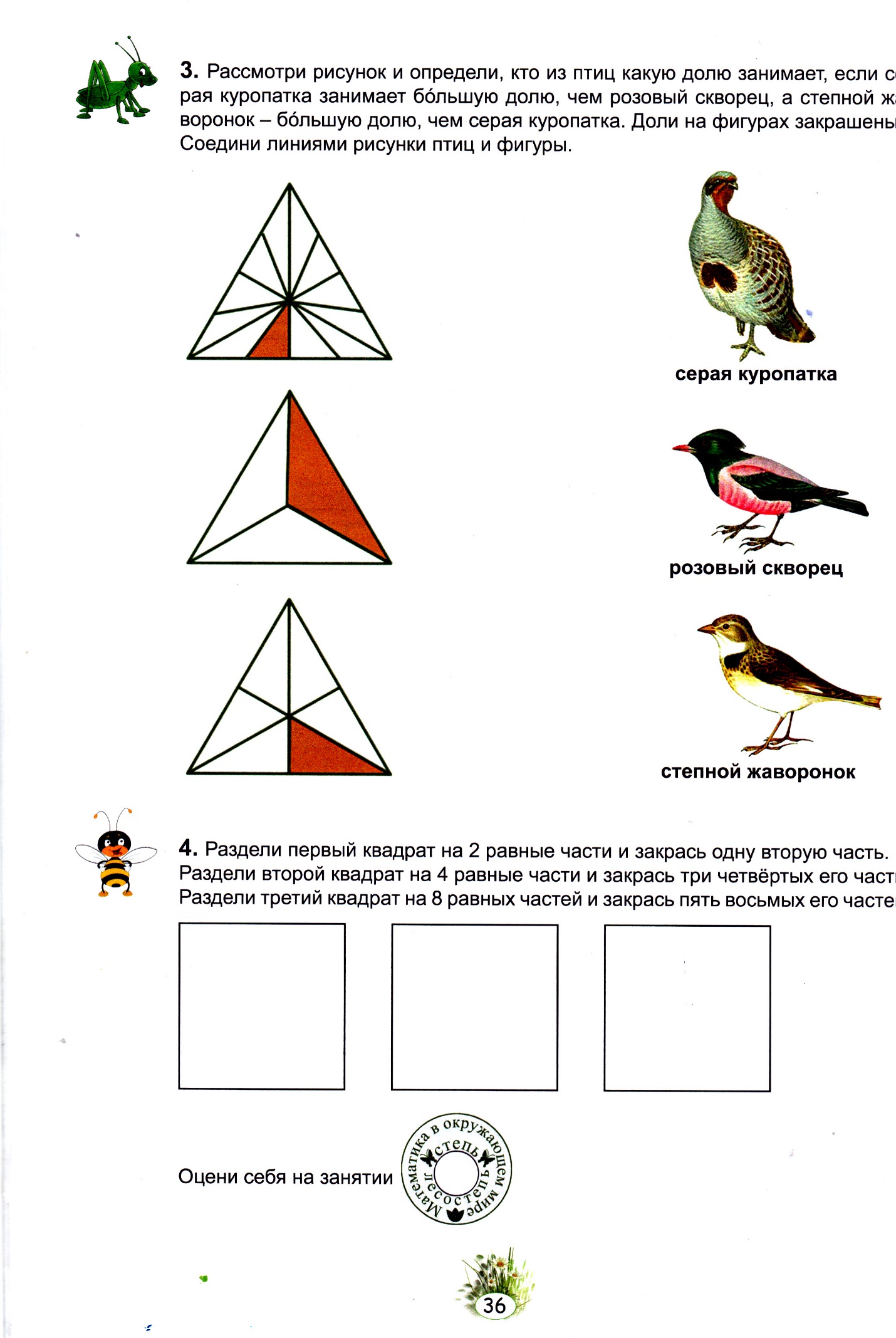 